
                                 Province of the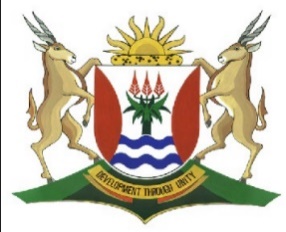 EASTERN CAPEEDUCATIONDIRECTORATE SENIOR CURRICULUM MANAGEMENT (SEN-FET)HOME SCHOOLING SELF-STUDY NOTES AND ACTIVITIESSUBJECTACCOUNTINGACCOUNTINGGRADEGRADE11DATETOPICAnalysis and Interpretation of Financial statements: Introduction to Grade financial indicatorsAnalysis and Interpretation of Financial statements: Introduction to Grade financial indicatorsAnalysis and Interpretation of Financial statements: Introduction to Grade financial indicatorsAnalysis and Interpretation of Financial statements: Introduction to Grade financial indicatorsAnalysis and Interpretation of Financial statements: Introduction to Grade financial indicatorsAnalysis and Interpretation of Financial statements: Introduction to Grade financial indicatorsTerm 2Week6TIME ALLOCATIONTIME ALLOCATION1 Week 1 Week INSTRUCTIONSSee requirements per activitySee requirements per activitySee requirements per activityRESOURCESUSE YOUR TEXTBOOK(S) & PREVIOUS ACTIVITIESUSE YOUR TEXTBOOK(S) & PREVIOUS ACTIVITIESUSE YOUR TEXTBOOK(S) & PREVIOUS ACTIVITIESUSE YOUR TEXTBOOK(S) & PREVIOUS ACTIVITIESUSE YOUR TEXTBOOK(S) & PREVIOUS ACTIVITIESUSE YOUR TEXTBOOK(S) & PREVIOUS ACTIVITIESUSE YOUR TEXTBOOK(S) & PREVIOUS ACTIVITIESUSE YOUR TEXTBOOK(S) & PREVIOUS ACTIVITIESUSE YOUR TEXTBOOK(S) & PREVIOUS ACTIVITIESUSE YOUR TEXTBOOK(S) & PREVIOUS ACTIVITIESVERY IMPORTANTVERY IMPORTANTThese financial indicators are in addition to the ones you’ve learnt in grade 10.Know the formulae to calculate and interpret financial indicators.These financial indicators are in addition to the ones you’ve learnt in grade 10.Know the formulae to calculate and interpret financial indicators.CATEGORIES OF FINANCIAL INDICATORSCATEGORIES OF FINANCIAL INDICATORS1.LIQUIDITYThe ability of a business to pay off its short-term or immediate debt without any problems. It indicates if the business has handled its working capital effectively.Financial indicators: Stock turnover rate – Times per yearIt indicates how often does the business replenish / order its stock.A high rate is usually advantageous and a low rate is usually an indication of stockpiling, wrong purchases or poor sales. Stock holding period – DaysIt indicates how long it takes  before stock is replenished.It is important for placing orders and purchasing policy. The longer the period the more working capital is tied up.Average debtors collection period – DaysIt indicates how soon the business receives money from its debtors. The shorter the period (less than 30 days) the better. Early payment can be encouraged by giving settlement discounts or charge interest on overdue accounts.Average creditors payment period – DaysIt indicates how soon the business pays its creditors.The longer the period (60 to 90 days) the better.2.RISK AND GEARING: To what extent is the business financed by loans compared to its own capital.Financial indicators: Debt equity ratioCompare owners’ equity to Non-current liabilitiesThe lower the ratio, the lower the risk and vice versa.High risk means the business uses interest-bearing loans to finance the business.Low risk means the business uses more own than borrowed money to finance the business.3.RETURNS:How profitable is the owner’s investment in the businessFinancial indicators: 	% Return on average partners’ equity The percentage can be compared to bank interest rates for alternative investments% Return earned by each partner The percentage can be compared to the partnerships returns, other partner and bank interest rates for alternative investments.FORMULAS USED TO CALCULATE FINANCIAL INDICATORSFORMULAS USED TO CALCULATE FINANCIAL INDICATORSACTIVITY 1                                                                     ACTIVITY 1                                                                     ACTIVITY 1                                                                     The following information was extracted from the financial records of CA Clothing for the year ending 29 February 2020.The following information was extracted from the financial records of CA Clothing for the year ending 29 February 2020.The following information was extracted from the financial records of CA Clothing for the year ending 29 February 2020.REQUIRED:REQUIRED:Calculate and comment on the following financial indicators for 2020:Calculate and comment on the following financial indicators for 2020:1.1Stock turnover rate1.2Stock holding period1.3Average debtors’ collection period1.4Average creditors’ payment period INFORMATION:INFORMATION:A.EXTRACT FROM THE INCOME STATEMENT B.EXTRACT FROM THE BALANCE SHEETC.ADDITIONAL INFORMATIONThe credit sales for 2020 were R92 500.The credit purchases for 2020 were R179 580.ACTIVITY 2                                                                   ACTIVITY 2                                                                   ACTIVITY 2                                                                   The following information was extracted from the financial records of Macadam Stores, with partners M. Mac and A. Adam for 2019 and 2020.The following information was extracted from the financial records of Macadam Stores, with partners M. Mac and A. Adam for 2019 and 2020.The following information was extracted from the financial records of Macadam Stores, with partners M. Mac and A. Adam for 2019 and 2020.REQUIRED:REQUIRED:Calculate and comment on the following financial indicators for 2020:Calculate and comment on the following financial indicators for 2020:2.1Stock turnover rate2.2Stock holding period2.3Average debtors’ collection period2.4Average creditors’ payment period INFORMATION:INFORMATION:A.EXTRACT FROM THE INCOME STATEMENT B.EXTRACT FROM THE BALANCE SHEETC.ADDITIONAL INFORMATIONThe credit sales for 2020 were R354 130.The credit purchases for 2020 were R253 472ACTIVITY 3                                                                    ACTIVITY 3                                                                    ACTIVITY 3                                                                    ACTIVITY 3                                                                    The following information was extracted from the financial records of MF Traders for the year ended 28 February 2020.The following information was extracted from the financial records of MF Traders for the year ended 28 February 2020.The following information was extracted from the financial records of MF Traders for the year ended 28 February 2020.The following information was extracted from the financial records of MF Traders for the year ended 28 February 2020.REQUIRED:REQUIRED:REQUIRED:3.1Calculate the following for 2020:Calculate the following for 2020:3.1.1Percentage return earned by MF Stores3.1.2Amount earned by Mark3.1.3Amount earned by Fish3.1.4Percentage return earned by Mark3.1.5Percentage return earned by Fish3.2Calculate the debt/equity ratio for 2019 and 2020Calculate the debt/equity ratio for 2019 and 20203.3Comment on your calculations above.Comment on your calculations above.INFORMATION:INFORMATION:INFORMATION:A.B.EXTRACT FROM THE BALANCE SHEETEXTRACT FROM THE BALANCE SHEETThe interest rate on the loan is 18% p.a.The interest rate on the loan is 18% p.a.ACTIVITY 4                                                                   ACTIVITY 4                                                                   ACTIVITY 4                                                                   The following information was extracted from the financial records of NM Stores for the year ended 28 February 2020.The following information was extracted from the financial records of NM Stores for the year ended 28 February 2020.The following information was extracted from the financial records of NM Stores for the year ended 28 February 2020.REQUIRED:REQUIRED:Calculate and comment on the following financial indicators.Calculate and comment on the following financial indicators.4.1Percentage return earned by NM Stores for 20204.2Amount earned by Naidoo in 20204.3Amount earned by Martin in 20204.4Percentage return earned by Naidoo in 20204.5Percentage return earned by Martin in 20204.6Debt/equity ratio for both years.INFORMATION:INFORMATION:A.B.EXTRACT FROM THE BALANCE SHEETACTIVITY 5                                                                   ACTIVITY 5                                                                   ACTIVITY 5                                                                   You are provided with the following information for JS Traders, owned by John and Shaun for the financial year ended 29 February 2020. Comparative figures for the previous year are also provided in the Balance Sheet figures.You are provided with the following information for JS Traders, owned by John and Shaun for the financial year ended 29 February 2020. Comparative figures for the previous year are also provided in the Balance Sheet figures.You are provided with the following information for JS Traders, owned by John and Shaun for the financial year ended 29 February 2020. Comparative figures for the previous year are also provided in the Balance Sheet figures.REQUIRED:REQUIRED:5.1Calculate and comment briefly on the following financial indicators.When commenting refer also to the corresponding figures which are provided for 2019.Rate of stock turnover Percentage return on equityPercentage return earned by JohnPercentage return earned by ShaunDebt equity ratio5.2The partners increased their capital contributions considerably during the year. How were these extra funds utilized?5.3The business might require extra capital funds in the future. Do you advise that they take out further loans or should they increase their capital contributions? Comment briefly.5.4Calculate the following:How long the trading stock is expected to lastThe period of credit granted to debtorsThe period credit granted by creditors5.5What advice do you offer this business with regard to its control of working capital?INFORMATION:INFORMATION:A.EXTRACT FROM THE INCOME STATEMENT:B.EXTRACT FROM THE BALANCE SHEETC.FINANCIAL INDICATORS:D.OTHER INFORMATION:Amount earned by John in 2020 is R40 000Amount earned by Shaun in 2020 is R20 000Half of the sales are on creditAmount for credit purchases is R240 000The business uses the perpetual inventory system and mark-up of 70% on cost on all stock.